KČT, ODBOR ÚPICE S PODPOROU OBLASTNÍHO VÝBORU KČT KRÁLOVÉHRADECKÉHO KRAJE A MĚSTA ÚPICEPOŘÁDÁTURISTICKÝ ZÁVOD VŠESTRANOSTIPRO ODDÍLY TOM A DĚTI Z ODBORŮ OBLASTIV JESTŘEBÍCH HORÁCH, OSADA PASEKA, JESTŘEBÍ BOUDAPODMÍNKY ÚČASTI JSOU UVEDENY V SOUTĚŽNÍM ŘÁDU A PRAVIDLECHTERMÍN 27. SRPNA 2022JE MOŽNÉ PŘIJET JIŽ V PÁTEK A ZŮSTAT DO NEDĚLE – SPANÍ VE VLASTNÍCH STANECH V BLÍZKOSTI JESTŘEBÍ BOUDYSLUŽBY A STRAVOVÁNÍ BUDE ZAJIŠTĚNO V JESTŘEBÍ BOUDĚ – bližší informace na přihlášce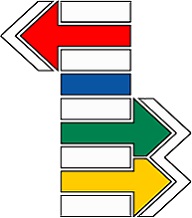 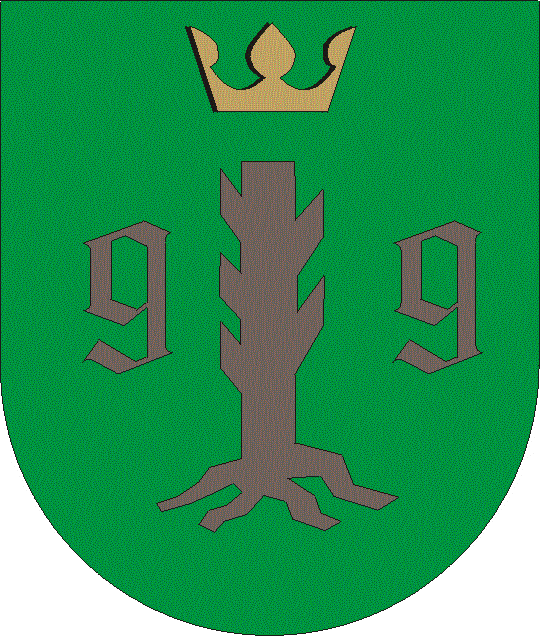 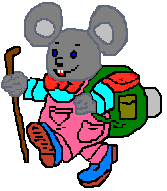 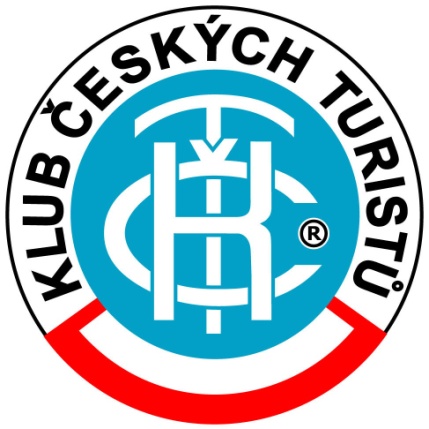 